Vadovaudamasi Lietuvos Respublikos vietos savivaldos įstatymo 16 straipsnio 2 dalies 34 punktu, Lietuvos Respublikos teritorijos administracinių vienetų ir jų ribų įstatymo 10 straipsniu, Administracinių vienetų ir gyvenamųjų vietovių teritorijų ribų ir pavadinimų tvarkymo taisyklių, patvirtintų  Lietuvos Respublikos Vyriausybės 1996 m. birželio 3 d. nutarimu Nr. 651 „Dėl administracinių vienetų ir gyvenamųjų vietovių teritorijų ribų ir pavadinimų tvarkymo“, 4 skyriumi, Pagėgių savivaldybės tarybos veiklos reglamento, patvirtinto Pagėgių savivaldybės tarybos 2017 m. spalio 2 d. sprendimu Nr. T-144 „Dėl Pagėgių savivaldybės tarybos veiklos reglamento patvirtinimo“, 351, 352 punktais, Pagėgių savivaldybės vietos gyventojų apklausos tvarkos aprašo, patvirtinto Pagėgių savivaldybės tarybos 2021 m. kovo 25 d. sprendimu Nr. T-51 „Dėl Pagėgių savivaldybės vietos gyventojų apklausos tvarkos aprašo patvirtinimo“, 37 ir 38 punktais, Pagėgių  savivaldybės taryba  n u s p r e n d ž i a:1 Konstatuoti Pagėgių savivaldybės vietos gyventojų apklausos „Dėl Pagėgių savivaldybės Pagėgių, Lumpėnų, Vilkyškių seniūnijų gyvenamųjų vietovių teritorijų ribų nustatymo (keitimo)“  (toliau – apklausa), kuri buvo vykdoma nuo 2021 m. rugpjūčio 3 d. iki 2021 m. rugsėjo 3 d. (tiesioginis gyventojų nuomonės įrašymas gyventojų apklausos lapuose), rezultatus: apklausiamos teritorijos vietos gyventojų, turinčių teisę dalyvauti apklausoje, skaičius − 5097. Apklausoje dalyvavo 645 vietos gyventojai, jų dalis nuo bendro skaičiaus – 12,7%. Vietos gyventojų, atsakiusių „Taip“, skaičius − 627, jų dalis nuo dalyvavusiųjų – 97,2%. Vietos gyventojų, atsakiusių „Ne“, skaičius − 18, jų dalis nuo dalyvavusiųjų – 2,8%. Vietos gyventojų apklausos duomenų pasiskirstymas pagal seniūnijas:1.1. „Pritariu (nepritariu), kad Pagėgių savivaldybės Pagėgių seniūnijos gyvenamųjų vietovių teritorijų ribos būtų nustatytos (pakeistos) pagal parengtus projektinius pasiūlymus“ pasiskirstė taip: iš apklausoje dalyvavusių 381 vietos gyventojo (12,6% Pagėgių seniūnijos gyventojų) „Pritariu“ atsakė 367 gyventojai, jų dalis nuo dalyvavusiųjų – 96,3%. „Nepritariu“ atsakė 14 vietos gyventojų, jų dalis nuo dalyvavusiųjų – 3,7%;1.2. „Pritariu (nepritariu), kad Pagėgių savivaldybės Lumpėnų seniūnijos gyvenamųjų vietovių teritorijų ribos būtų nustatytos (pakeistos) pagal parengtus projektinius pasiūlymus“ pasiskirstė taip: iš apklausoje dalyvavusių 125 vietos gyventojų (15,3% Lumpėnų seniūnijos gyventojų) „Pritariu“ atsakė 125 gyventojai, jų dalis nuo dalyvavusiųjų – 100%. „Nepritariu“ neatsakė nei vienas gyventojas, jų dalis nuo dalyvavusiųjų – 0 %;1.3. „Pritariu (nepritariu), kad Pagėgių savivaldybės Vilkyškių seniūnijos gyvenamųjų vietovių teritorijų ribos būtų nustatytos (pakeistos) pagal parengtus projektinius pasiūlymus“ pasiskirstė taip: iš apklausoje dalyvavusių 139 vietos gyventojų (11,1% Vilkyškių seniūnijos gyventojų) „Pritariu“ atsakė 135 gyventojai, jų dalis nuo dalyvavusiųjų – 97,1%. „Nepritariu“ atsakė 4 gyventojai, jų dalis nuo dalyvavusiųjų – 2,9 %.2. Pritarti Pagėgių savivaldybės vietos gyventojų apklausos ,,Dėl Pagėgių savivaldybės Pagėgių, Lumpėnų, Vilkyškių seniūnijų gyvenamųjų vietovių teritorijų ribų nustatymo (keitimo)“ rezultatams.3. Pritarti parengtiems Pagėgių savivaldybės Vilkyškių, Lumpėnų, Pagėgių seniūnijų gyvenamųjų vietovių teritorijų ribų nustatymo (keitimo) projektiniams pasiūlymams, atsižvelgiant į vietos gyventojų nuomonę.4. Pavesti Pagėgių savivaldybės administracijos direktoriui parengti Savivaldybės tarybos sprendimo projektą, kuriuo Lietuvos Respublikos Vyriausybei būtų siūloma priimti atitinkamą sprendimą dėl Pagėgių savivaldybės Vilkyškių, Lumpėnų, Pagėgių seniūnijų gyvenamųjų vietovių teritorijų ribų nustatymo (keitimo).5. Sprendimą paskelbti vietinėje spaudoje, Pagėgių savivaldybės interneto svetainėje www.pagegiai.lt ir seniūnijų, kurių teritorijose įvyko apklausa, skelbimų lentose.Šis sprendimas gali būti skundžiamas Regionų apygardos administracinio teismo Klaipėdos rūmams (Galinio Pylimo g. 9, 91230 Klaipėda) Lietuvos Respublikos administracinių bylų teisenos įstatymo nustatyta tvarka per 1 (vieną) mėnesį nuo sprendimo paskelbimo dienos. Savivaldybės meras								    Vaidas Bendaravičius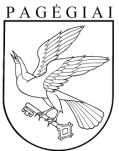 Pagėgių savivaldybės tarybaSPRENDIMASDėl VIETOS GYVENTOJŲ APKLAUSOS „DĖL PAGĖGIŲ SAVIVALDYBĖS pAGĖGIŲ, LUMPĖNŲ, VILKYŠKIŲ SENIŪNIJŲ GYVENAMŲJŲ VIETOVIŲ TERITORIJŲ RIBŲ NUSTATYMO (KEITIMO)“ REZULTATŲ2021 m. rugsėjo 16 d. Nr. T-161Pagėgiai